Publicado en Madrid el 30/11/2015 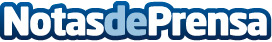 OpenVoting, primer sistema gratuito de representación de resultados electorales online con datos históricosEl paquete gratuito ofrece funcionalidades completas para medios de comunicación e instituciones
OpenVoting contiene diferentes módulos con mapas, tablas, buscadores y arcos de resultados
Nuevo servicio de Data API disponible para resultados de escrutinio y captura de datosDatos de contacto:SorayaNota de prensa publicada en: https://www.notasdeprensa.es/openvoting-primer-sistema-gratuito-de Categorias: Televisión y Radio E-Commerce Innovación Tecnológica http://www.notasdeprensa.es